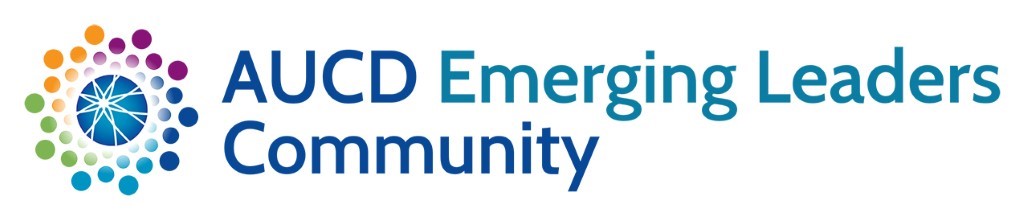 2020 AUCD Emerging Leaders Conference ScholarshipsPersonal InformationName: _______________________________________________________________________________Trainee Status: ☐ Current Trainee☐ Former Trainee**Note: We only accept applications from immediate former trainees (i.e. individuals that completed their traineeship no earlier than December 2019) who will be presenting a concurrent session or poster about work they were engaged either during or as a result of their formal training.Check which type(s) of trainee you are / were:☐LEND ☐UCEDD☐ IDDRC☐ DBPName of Program / Center: __________________________________________________________________________________State: ___________________________________________________________________________________Discipline (e.g. psychology, family, disability studies, self-advocate, etc): ___________________________________________________________________________________Race:☐ White☐ Black or African American☐ Asian☐ Native Hawaiian or other Pacific Islander☐ Unrecorded or Prefer not to AnswerEthnicity:☐ Hispanic☐ Not Hispanic☐ Unrecorded or Prefer not to answerDo you identify as a person with a disability?☐ Yes
☐ No☐ Prefer not to answerDo you identify as a family member of a person with a disability?☐ Yes
☐ No☐ Prefer not to answerHave you ever attended the AUCD Conference before? Note: All applicants will be considered, but priority is given to those who have not attended the Conference before.☐ Yes☐ NoHave you been selected to present at the 2020 AUCD Conference?☐ Yes☐ No☐ Unsure Application TypePlease rank, in order, your preference of Strategic Priorities. Please refer to the application page for required sessions and activities. 1 means your top preferred, and 4 means your least preferred.____ Grow Skilled and Diverse Leaders____ Advance Policies and Practices that Improve Lives____ Conduct and Apply Research and Share Knowledge____ Model Diversity, Equity, and Inclusion Interest StatementPlease type your answers in the spaces provided below. Your answers for each question should be at minimum 100 words and not exceed 250 words.Please explain how attending the AUCD Conference will help you achieve your personal and/or professional goals. 


Describe how your AUCD Traineeship has impacted your personal and/or career path so far.Please explain why your top preferred Strategic Priority is important, and how you will implement the priority in your work.

AttachmentsCheck each box to acknowledge that the document described is attached to this application:☐ A letter from my Director / Training Director supporting my Conference attendance☐ Resume / CV

